Publicado en Ciudad de México el 06/04/2018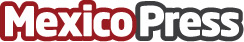 Puente de Laguna Garzón, único puente flotante con forma de anillo en el mundoUruguay innovó al construir el único puente con forma de anillo en el mundo sobre el área natural protegida de la Laguna GarzónDatos de contacto:Eva Jackeline Rubio SolísConsultora de Marketing y Comunicación(55) 6389 2248Nota de prensa publicada en: https://www.mexicopress.com.mx/puente-de-laguna-garzon-unico-puente-flotante Categorías: Viaje Nautica Turismo Ciudad de México Construcción y Materiales http://www.mexicopress.com.mx